David E. Owens Middle School470 Marion AvenueNew Milford, N.J. 07646201-265-8661 www.newmilfordschools.orgJames R. DeLalla	             						Timothy S. Coughlin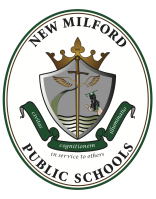 Principal							                            Vice PrincipalApril 2018 RE: Partnership for Assessment of Readiness for College and Careers (PARCC) Dear Parents and Guardians:As you are aware, the students of New Milford Schools will be taking the computer-based PARCC.  This assessment has been created to measure student achievement in Mathematics and English Language Arts/Literacy under the Common Core State Standards.  The State of NJ has provided districts with some flexibility enabling us to create a schedule for testing our students (see DEOMS schedule on Page 2).  Testing will take place in the mornings, and we will provide extended time and accommodations for students who require them.  Students will have appropriate breaks and lunch each testing day. Students ARE permitted to bring school appropriate books or magazines to read if they finish testing early.  No cell phones, personal electronics, or digital readers of any kind are allowed in the testing rooms.  One portion of the ELA literacy test requires listening (through headphones).  In order to promote good hygiene, we encourage parents to send their children to school with their own ear buds or headphones.  They should bring their earbuds or headphones in for EACH day of testing. In addition to the PARCC assessment, eighth grade students will also be tested in Science (NJSLA-S) in grade 8.  We are confident our students are well-prepared to meet the demands of the state and national assessments. The New Milford School District remains committed to our mission and the content-rich, comprehensive, academic education of our students.If you have any questions, please contact your child’s school counselor or the front office.   Sincerely, James DeLallaDEOMS PARCC Schedule – 2018Grades 6-8: April 23 - May 16, 2018 MondayTuesdayWednesdayThursdayFridayApril 23April 24April 25April 26April 27Gr 6 & 7 ELA Unit 1Gr 6 & 7 ELA Unit 2Gr 6 & 7 ELA Unit 3Gr 6 & 7 Math Unit 1Gr 6 & 7 Math Unit 2April 30May 1May 2May 3May 4Gr 6 & 7 Math Unit 2Gr 8 ELA Unit 1(Gr 6 &7 Make-ups)Gr 8 ELA Unit 2(Gr 6 & 7 Make-ups)Gr 8 ELA Unit 3(Gr 6 & 7 Make-ups)Gr 8 Math Unit 1(Gr 6 & 7 Make-ups)May 7May 8May 9May 10May 11Gr 8 Math Unit 2(Gr 6 & 7 Make-ups)Gr 8 Math Unit 3(Gr 6 & 7 Make-ups)Gr 8 NJSLA-ScienceGr 8 NJSLA-Science (Gr 8 Make-ups)May 14May 15May 16 (Gr 8 Make-ups) (Gr 8 Make-ups) (Gr 8 Make-ups)